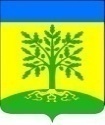 АДМИНИСТРАЦИЯ МАЛАМИНСКОГО СЕЛЬСКОГО ПОСЕЛЕНИЯУСПЕНСКОГО РАЙОНАПОСТАНОВЛЕНИЕот  13.09.2022				                                 №57с. МаламиноО временном заимствовании бюджетных средствВ целях выполнения полномочий поселения по содержанию бюджетных учреждений администрации  сельского поселения Успенского района и других расходов, в соответствии со статьей 35 Бюджетного Кодекса Российской Федерации,  п о с т а н о в л я ю:Провести заимствование денежных средств из средств дорожного фонда Маламинского сельского поселения Успенского района  в сумме              50 000 руб.Контроль за исполнением настоящего постановления оставляю засобой.Постановление вступает в силу со дня его подписания. Исполняющий обязанности главыМаламинского сельского поселения Успенского района						                       С.С. Корох Проект подготовлен и внесен:Ведущий специалист администрацииМаламинского сельского поселенияУспенского района		                                                        Н.Н. Лоскутова